Western Australia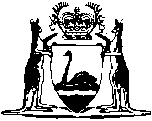 Historical Homosexual Convictions Expungement Act 2018Historical Homosexual Convictions Expungement Regulations 2020Western AustraliaHistorical Homosexual Convictions Expungement Regulations 2020Contents1.	Citation	12.	Commencement	13.	Historical homosexual offence prescribed	1Notes	Compilation table	2Historical Homosexual Convictions Expungement Act 2018Historical Homosexual Convictions Expungement Regulations 20201.	Citation		These regulations are the Historical Homosexual Convictions Expungement Regulations 2020.2.	Commencement		These regulations come into operation as follows —	(a)	regulations 1 and 2 — on the day on which these regulations are published in the Gazette;	(b)	the rest of the regulations — on the day after that day.3.	Historical homosexual offence prescribed		For the purposes of paragraph (b) of the definition of historical homosexual offence in section 3(1) of the Act, an offence against the Police Act 1892 section 54 as in force before 31 May 2005 is prescribed.NotesThis is a compilation of the Historical Homosexual Convictions Expungement Regulations 2020.  For provisions that have come into operation see the compilation table.Compilation tableCitationPublishedCommencementHistorical Homosexual Convictions Expungement Regulations 2020SL 2020/205 23 Oct 2020r. 1 and 2: 23 Oct 2020 (see r. 2(a));
Regulations other than r. 1 and 2: 24 Oct 2020 (see r. 2(b))